Democratic and Popular Republic of Algeria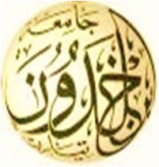 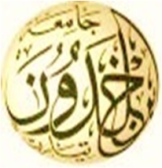 Ministry of Higher Education and Scientific ResearchUniversity of Ibn Khaldoun TiaretFaculty of Nature and Life SciencesDepartment of Biology2st Year (Section 01 and 02)Correction sample (TEC) PART ONE : The correct answer (s) A, DA, CB, DBA, CA, DC, DA, B A, DA, DA, CA, DA, BA, DA, B PART TWOCompare between DNA and RNA (03p)Write the legends of the following figure (Animal cell) : (02p) 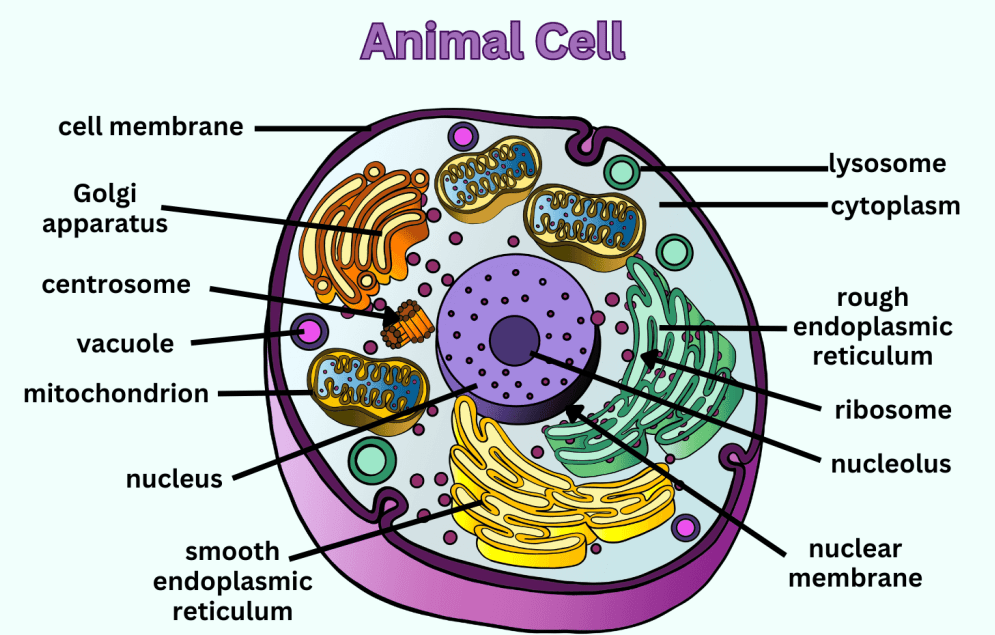 SimilaritiesDifferences1. They are both made of building blocks , called NUCLEOTIDES1. The BACKBONE of DNA and RNA are slightly different in their chemical makeup2. Each NUCLEOTIDES is made of a BASE attached to a piece of backbone2. The BASES  in DNA are G C A T and the BASES in RNA are : G C A U3. NUCLEOTIDES in both DNA and RNA are complementary BASE PAIRES: C pairs with G and A with T (or U).3. In DNA , each base is paired with another along the entire length of 2 strandsIn RNA , only certain bases are paired with their complement    4. DNA molecules have a REGULAR uniform shape ; RNA molecules have an IRREGULAR varied shape5. DNA molecules are huge , typically made of BILLIONS of nucleotides    RNA molecules are much smaller , made of HUNDREDS of nucleotides